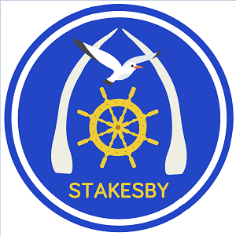 Stakesby News22 March 2019 (364)Stakesby News22 March 2019 (364)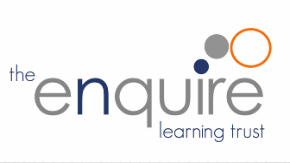 Dear Parents, Carers and FamiliesThis week, I want to recognise and celebrate the massive effort and commitment that our staff put into clubs and sports here at Stakesby. We want our learners to have brilliant experiences and opportunities both in class and out, and we know that our children are really appreciating the effort that goes in. It is also great to see that not only are they enjoying themselves but they are achieving success in local events as well. This week, we have had more success with our Netball and Cricket teams (see below) who not only won their tournaments, but did it with good sportsmanship too. Well done to everyone that took part or enabled this to happen. Enjoy the lovely spring weather with your families this weekend.                                                                 Roy Gunning                                                         Dear Parents, Carers and FamiliesThis week, I want to recognise and celebrate the massive effort and commitment that our staff put into clubs and sports here at Stakesby. We want our learners to have brilliant experiences and opportunities both in class and out, and we know that our children are really appreciating the effort that goes in. It is also great to see that not only are they enjoying themselves but they are achieving success in local events as well. This week, we have had more success with our Netball and Cricket teams (see below) who not only won their tournaments, but did it with good sportsmanship too. Well done to everyone that took part or enabled this to happen. Enjoy the lovely spring weather with your families this weekend.                                                                 Roy Gunning                                                         Dear Parents, Carers and FamiliesThis week, I want to recognise and celebrate the massive effort and commitment that our staff put into clubs and sports here at Stakesby. We want our learners to have brilliant experiences and opportunities both in class and out, and we know that our children are really appreciating the effort that goes in. It is also great to see that not only are they enjoying themselves but they are achieving success in local events as well. This week, we have had more success with our Netball and Cricket teams (see below) who not only won their tournaments, but did it with good sportsmanship too. Well done to everyone that took part or enabled this to happen. Enjoy the lovely spring weather with your families this weekend.                                                                 Roy Gunning                                                         Dear Parents, Carers and FamiliesThis week, I want to recognise and celebrate the massive effort and commitment that our staff put into clubs and sports here at Stakesby. We want our learners to have brilliant experiences and opportunities both in class and out, and we know that our children are really appreciating the effort that goes in. It is also great to see that not only are they enjoying themselves but they are achieving success in local events as well. This week, we have had more success with our Netball and Cricket teams (see below) who not only won their tournaments, but did it with good sportsmanship too. Well done to everyone that took part or enabled this to happen. Enjoy the lovely spring weather with your families this weekend.                                                                 Roy Gunning                                                         STARS of StakesbyThe following children have been noticed for their achievements, attitudes or effort this week and will be rewarded in this week’s Celebration Assembly:STARS of StakesbyThe following children have been noticed for their achievements, attitudes or effort this week and will be rewarded in this week’s Celebration Assembly:STARS of StakesbyThe following children have been noticed for their achievements, attitudes or effort this week and will be rewarded in this week’s Celebration Assembly:STARS of StakesbyThe following children have been noticed for their achievements, attitudes or effort this week and will be rewarded in this week’s Celebration Assembly:SCHOOL LUNCHES - Week 2Plus!  Seasonal vegetables, a selection of fresh salad and fruits, plus freshly            baked bread is available on every table.Plus!  Choice of fresh fruit & yoghurt or set pudding every day.SCHOOL LUNCHES - Week 2Plus!  Seasonal vegetables, a selection of fresh salad and fruits, plus freshly            baked bread is available on every table.Plus!  Choice of fresh fruit & yoghurt or set pudding every day.TEA TIME TERRORS3.15-5.15TEA TIME TERRORS3.15-5.15LUNCHTIME AWARDThe lunchtime award is presented this week to Ryan Hutchinson for actively including the younger children during break. Thank you LUNCHTIME AWARDThe lunchtime award is presented this week to Ryan Hutchinson for actively including the younger children during break. Thank you LUNCHTIME AWARDThe lunchtime award is presented this week to Ryan Hutchinson for actively including the younger children during break. Thank you LUNCHTIME AWARDThe lunchtime award is presented this week to Ryan Hutchinson for actively including the younger children during break. Thank you SPORTS REPORTLots of our children have been in action this week as part of either the netball or indoor cricket team, with amazing success. On Wednesday, Rhys, Billy, Evan, Ben, Tom W, Tom A and Stuart recorded a series of comprehensive victories to be crowned winners of the Whitby area indoor cricket tournament. Two teams of netballers entered the local area tournament, securing first place and a spot in the Ryedale area tournament at Lady Lumley's. Well done to Elle, Olivia M-T, Olivia C, Rosie, Ewan, John, Toby, Dan, Keigan, Noel, Ellie, Phoebe, Sophie P and Rebecca! FOREST SCHOOLSPlease check below to see which day your child(ren) will be doing Forest School and please send them with their kit which should include: a long sleeved warm top, old jogging bottoms and wellies.BEECH CLASS – Please remember your kit after the Easter holidays as Mrs Wood will be working with the children every Friday.CLASS PHOTOSIt’s that time of year again! Each Class will have their photograph taken on Wednesday morning (27 March).PLEASE LABEL YOUR CHILDRENS CLOTHINGAll lost property will now be held in the reception area- please ask at the Office if you have lost anything.  Any un-named items will be sent to a charity at the end of each term.HOLLY CLASS LIBRARY VISITHolly Class visited the library yesterday and had a very worthwhile experience researching the rainforest.  Thank you to Mrs Young for organising this fantastic morning.PRIVACY NOTICES REMINDERPlease don’t forget to read, sign and return the two notices per child by Monday 4 March. Thank you EAST BARNBY AND EDINBURGH TRIPS – Payments Due Please!                                                                               We are due to pay the next instalment for these trips so please could you bring your accounts up-to-date                         on ParentPay as soon as possible.  Thank you.WHAT’S HAPPENING NEXT WEEK?Want your child to do well at school? Being here on time, and all the time is directly linked to their success.This week’s winners are: HOLLY Class!  Well done!